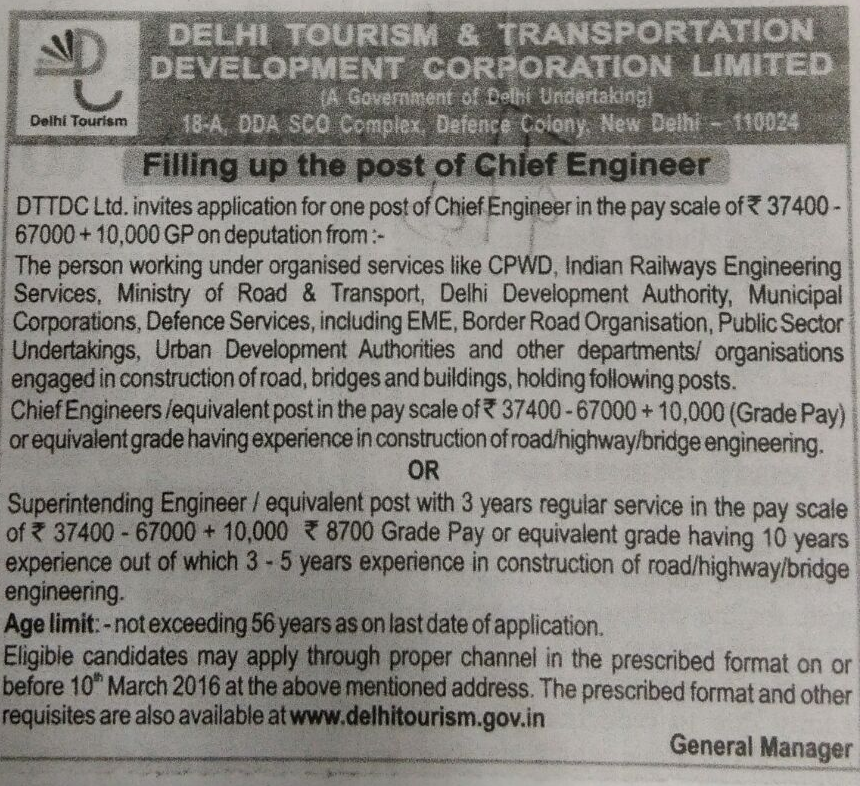 Application form for the post of Chief Engineer on deputation basis.(TO BE FILLED –UP  IN CAPITAL LETTERS BY THE APPLICANTApplication format7.      Educational qualifications (in chronological order from Senior Secondary)8.     Work experience Posts held in last ten years (in chronological order ) (Separate sheet may  be attached) Essential work experience    (please attach copies of relevant documents)DeclarationI solemnly declare the statements and details given above in the application form are correct to the best of my knowledge and belief. In case any of the details in the application form are found false at the later stage, my candidature / appointment may be cancelled / withdrawn.(Signature of the candidate)Date ..........................Place .........................Documents to be enclosed (whichever applicable) Education qualificationsWork experience certificate (s)APARs of last five yearsNOC from EmployerIntegrity CertificateVigilance Clearance Certificate in the format given below.Any other relevant document........................................................................................................................................... (For use of forwarding office)It is certified that the details provided by the applicant as above are correct as per the records. No CBI / AXCB / Vigilance case is pending against Sh. / Smt./ Ms ....................................  If selected, the individual will be relieved immediately.(Signature of the forwarding officer)Name ..............................................Designation ....................................Seal of the office ............................S No. S No. Details Particulars1.1. Post NameChief Engineer2.2.Applicant name3.3.Date of Birth (dd/mm/yyyy)4.4.Age as on closing date5.a.Address (with PIN code)b.Contact number   (land line with STD code)c.Mobile number d.E – mail ID6.6.Category (SC/ST/OBC/General)S No. Examination Year of  Passing Board / University / institute Total marks obtainedS No. Post held Organisation Post Held (from – to ) Pay scale  / Pay Band + GPNature of duties performedS No. Experience of construction of bridges etc.  Yes /No.Annual performance appraisal report for last five years enclosedYes /No.